Camper SignsCampers and Parents,  last year, we started producing Camper Signs for our fundraising events.  A camper sign is used at all our fundraisers to introduce our campers to the folks who come to raise $ for us.  An example is shown below. If you sponsored a sign for Camp last year, you can add an additional sign with a different photo or sponsor one for a staff member or another camper.Cost per sign is $ 25.  You can choose a photo of your camper, your family, your camper & his/ her favorite staff member along with a quote or fact about your camper or about Camp Agape.  We will have the signs made & display them at the events.Please call, email or message Melinda with your information or return this form to us:Camper:______________________________________Quote to use on Sign:_______________________________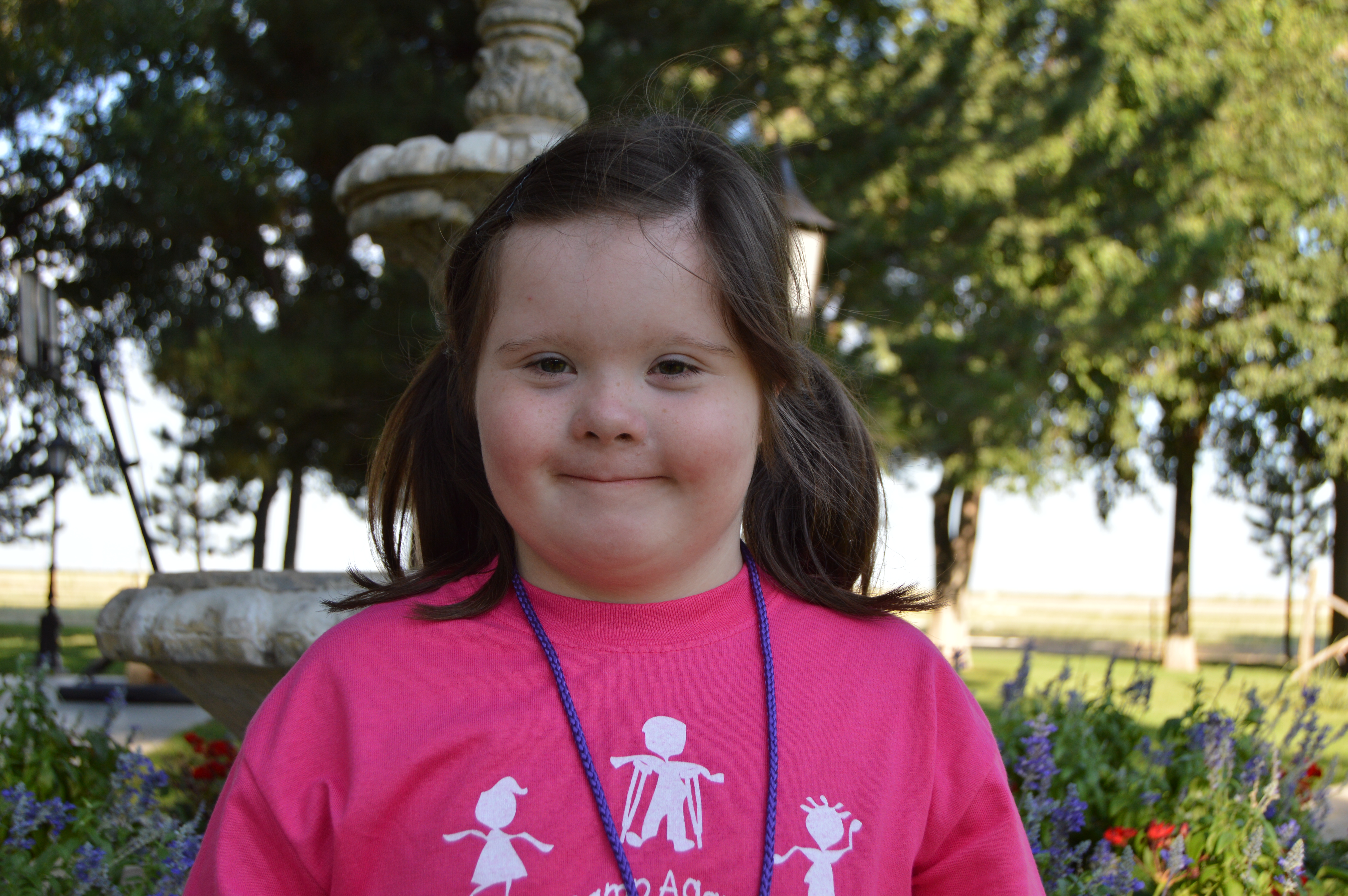 Jr. Camper“ Loves camp and all of the people there.”